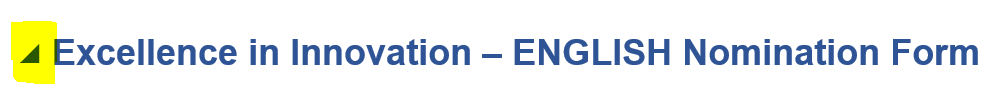 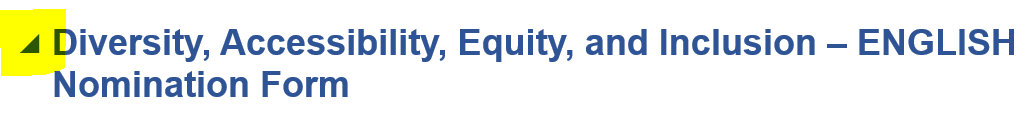 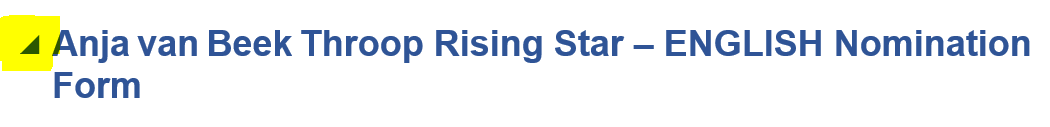 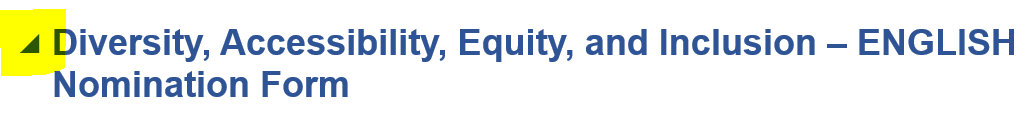 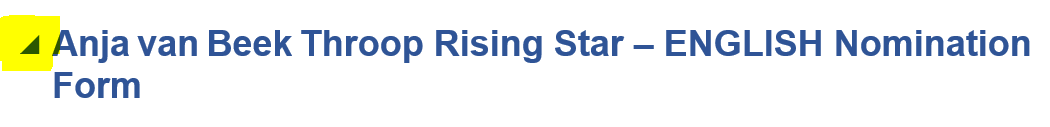 Anja van Beek Throop Rising Star – ENGLISH Nomination Form This award recognizes an individual with less than five years of experience in the digital field. They show great collaboration, innovation, and surpass expectations in delivering digital services.STEP 1:   Nominee informationProvide the first and last names of the individual you are nominating:Provide the title of the initiative or project that the individual you are nominating has been leading or working on, in both official languages:Specify the department or agency where the individual you are nominating is working:Provide the GC e-mail address of the individual you are nominating:Provide the preferred official language of the individual:To the best of your knowledge, has this initiative, project, or nominee received any awards in the past 18 months? Yes or NoIf you answered yes above, please specify the awards received:To the best of your knowledge, has this initiative, project, or nominee appeared in the media? Yes or NoIf you answered yes above, please provide links to the media channel:STEP 2: Nominator informationIn this section, you will provide information about yourself, and if applicable, the individual for whom you are submitting this nomination.Your first and last name:Your title: e.g. Team LeadYour GC e-mail address:Your department or agency:Are you completing this nomination form on behalf of someone else? Yes or NoIf completing on behalf of someone else, provide their full name, title, and GC e-mail address:STEP 3: Addressing the award criteriaIn this step, you are asked to provide a clear explanation for your nomination, emphasizing accomplishments and relevance to the selection criteria.Some key points to consider:Provide concrete, measurable, and tangible examples that demonstrate how the nominee(s) meet each criterionKeep the nomination explanation for each criterion to 500 words or less Keep in mind that the selection committee only considers the information provided in the nomination formCriterion 1: Shares new ideas and ways to work together, solve problems, and make digital projects better.Criterion 2:Encourages and shows collaboration through a multidisciplinary team approach.Criterion 3:Adapts quickly to project changes, showing agility and flexibility. In turn, they exceed expectations for timely and successful digital service outcomes.Criterion 4:Encourages a culture of continuous learning within the team, sharing insights and lessons from digital projects.  Criterion 5:Demonstrates a positive impact on the work processes, work environment and results.STEP 4: Addressing the nomination's impactDescribe how the nominee's accomplishments have made a tangible and positive impact. Provide details to clearly show the scale of their impact. Keep your response within 200 words.STEP 5: Linking the nomination to Canada's Digital AmbitionIn 200 words or less, describe how the individual or team you are nominating contributes to the realization of Canada's Digital Ambition.The Ambition consists of four key themesStrategic theme 1: Excellence in technology and operationsStrategic theme 2: Data-enabled digital services and programsStrategic theme 3: Action-ready digital policy and strategyStrategic theme 4: Structural evolution in funding, talent and cultureDemonstrate how your nomination connects with at least one of these key themes.STEP 6: Approval from Chief Information Officer (or equivalent)I confirm that my Chief Information Officer or an equivalent senior departmental leader is aware of and endorses my nomination. GC e-mail address of the Chief Information Officer or the equivalent senior departmental leader endorsing the award:STEP 7: SubmissionSubmissions MUST be submitted through the electronic nomination forms.Submission deadline is March 1, 2024, at 16:00 EST (Eastern Standard Time)    Prix de l’étoile montante Anja van Beek Throop - Formulaire de candidature FRANÇAISCe prix récompense une personne ayant moins de 5 ans d’expérience dans le domaine du numérique. Cette personne fait preuve d’un grand esprit de collaboration et d’innovation et dépasse les attentes en matière de prestation de services numériques.ÉTAPE 1 : Informations sur le candidatIndiquez le nom et le prénom de la personne que vous soumettez à la candidature :Indiquez le titre de l'initiative ou du projet que la personne que vous soumettez a dirigé ou sur lequel elle a travaillé, dans les deux langues officielles :Précisez le ministère ou l'organisme où travaille la personne que vous soumettez à la candidature :Indiquez l'adresse électronique du GC de la personne que vous soumettez à la candidature:Indiquez la langue officielle de préférence de la personne que vous soumettez à la candidature :À votre connaissance, cette initiative, ce projet ou cette personne a-t-elle reçu un prix au cours des 18 derniers mois? Oui ou NonSi vous avez répondu oui ci-dessus, veuillez préciser le ou les prix reçus :À votre connaissance, cette initiative, ce projet ou cette personne sont-ils apparus dans les médias? Oui ou NonSi vous avez répondu oui ci-dessus, veuillez fournir des liens vers les supports médiatiques:ÉTAPE 2 : Informations sur la personne qui présente la candidatureDans cette section, vous fournirez des informations sur vous-même et, le cas échéant, sur la personne au nom de laquelle vous remplissez et soumettez cette candidature.Votre nom et prénom :Votre titre :Par exemple, chef d'équipeVotre adresse électronique du GC :Votre ministère ou agence :Remplissez-vous ce formulaire de candidature au nom de quelqu'un d'autre ? Oui ou NonSi vous remplissez le formulaire au nom d'une autre personne, indiquez son nom complet, son titre et l'adresse électronique du GC :ÉTAPE 3 : Répondre aux critères de sélection du prixDans cette étape, vous êtes invité à fournir une explication claire de votre candidature, en mettant l'accent sur les réalisations et la pertinence vis-à-vis les critères de sélection du prix.Quelques points clés à considérer :Fournissez des exemples concrets, mesurables et tangibles qui démontrent comment le(s) candidat(s) répond(ent) à chaque critère.Expliquer chaque critère dans un maximum de 500 motsN'oubliez pas que le comité de sélection ne prend en compte que les informations fournies dans le formulaire de candidature.Critère 1 : Partage de nouvelles idées et de nouvelles façons de travailler ensemble, de résoudre des problèmes et d’améliorer les projets numériques.Critère 2 :Encourage la collaboration et en fait preuve par l’entremise d’une approche d’équipe multidisciplinaire.Critère 3 :S’adapte rapidement aux changements de projet, en faisant preuve d’agilité et de souplesse. En retour, elle dépasse les attentes en ce qui concerne les résultats de services numériques en temps voulu et avec succès.Critère 4 :Encourage une culture d’apprentissage continu au sein de l’équipe, en partageant les idées et les leçons apprises des projets numériques.Critère 5 :A une incidence positive sur les processus de travail, l’environnement de travail et les résultats.ÉTAPE 4 : Décrire l'impact de la candidatureDécrivez comment les réalisations du ou des candidats ont eu un impact tangible et positif. Fournissez des détails pour montrer clairement l'ampleur de leur impact.Votre réponse ne doit pas dépasser 200 mots.ÉTAPE 5 : Lien entre la candidature et l'Ambition numérique du CanadaEn 200 mots ou moins, décrivez comment la personne ou l'équipe que vous mettez en candidature contribue à la réalisation de l'Ambition numérique du Canada.L'Ambition comprend quatre thèmes clés :Thème stratégique 1 : Excellence de la technologie et des opérationsThème stratégique 2 : Services et programmes numériques axés sur les donnéesThème stratégique 3 : Stratégie et politique sur le numérique prêtes à être mises en œuvreThème stratégique 4 : Évolution structurelle du financement, des talents et de la cultureDémontrez comment votre candidature est liée à au moins un de ces thèmes clés.ÉTAPE 6 : Approbation du/de la dirigeant(e) principal(e) de l'informationJe confirme que mon dirigeant principal de l'information ou que ma dirigeante principale de l’information (ou que la personne équivalente) a pris connaissance de ma candidature et l'approuve :Adresse électronique du GC du dirigeant principal de l'information ou de la dirigeante principale de l’information ou de la personne équivalente qui approuve la candidature :ÉTAPE 7 : SoumissionLes nominations DOIVENT être soumises au moyendes formulaires de nomination électroniques.La date limite de soumission est le 1er mars 2024, à 16h00 EST (heure normale de l'Est).